МИНИСТЕРСТВО ПРОСВЕЩЕНИЯ РОССИЙСКОЙ ФЕДЕРАЦИИ‌МИНИСТЕРСТВО ОБРАЗОВАНИЯ И НАУКИ РЕСПУБЛИКИ КАЛМЫКИЯ‌‌ ‌МКОУ "Чилгирская СОШ им.Филимоновой Л.А."‌​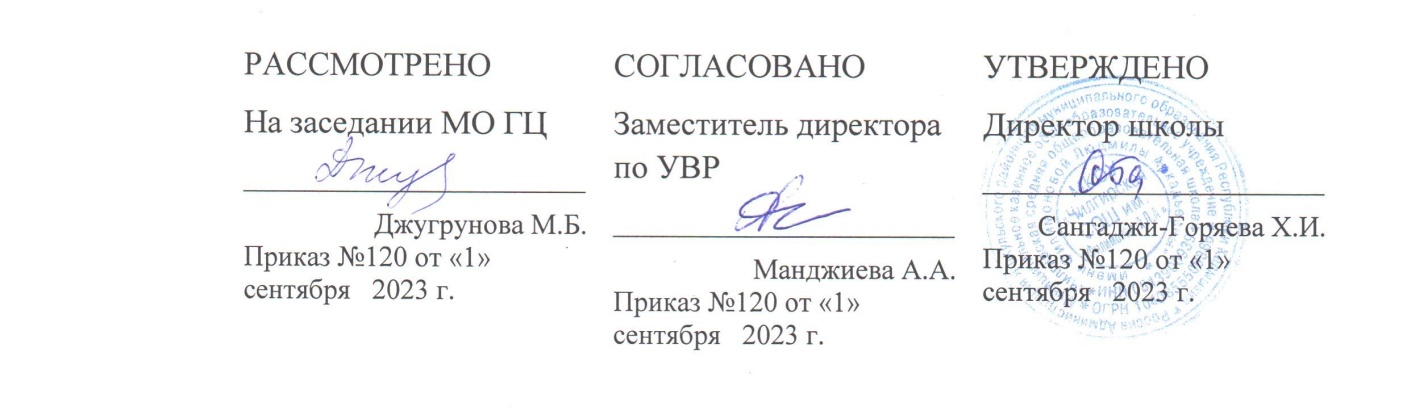 АДАПТИРОВАННАЯ РАБОЧАЯ ПРОГРАММА7 класспо учебному предмету «История»для обучающихся с ограниченными возможностями здоровьяна 2023-2024 учебный годСоставитель программы:Марчелова Лиджигаряни Борисовнап.ЧилгирПояснительная запискаАдаптированная  рабочая программа по истории  для 7 класса разработана в соответствии с Федеральный Закон «Об образовании     в    Российской Федерации» (  от 29.12. 2012 г.  № 273-ФЗ);  Федеральный государственный образовательный стандарт основного общего образования, утвержденный приказом Министерства образования и науки Российской Федерации от 17.12.2010г. № 1897 (с изменениями); Приказ Министерства образования и науки РФ от 31.12.2015 г. №1577 «О внесении изменений в федеральный государственный образовательный стандарт основного общего образования, утвержденный приказом Министерства образования и науки РФ от 17 декабря 2010 г.  №1897»;санитарно-эпидемиологическим требованиям к условиям и организации обучения в ОУ (утверждены постановлением Главного государственного санитарного врача РФ от 29.12.2010г. № 189);Порядок регламентации и оформления отношений государственной и муниципальной образовательной организации и родителей (законных представителей) обучающихся, нуждающихся в длительном лечении, а также детей-инвалидов в части организации обучения по основным общеобразовательным программам начального общего, основного общего, среднего общего образования на дому или в медицинских организациях. (Принят постановлением администрации Тамбовской области от 21.02.014 г № 196).примерной основной образовательной программой основного общего образования, с учетом Требований к результатам освоения основной образовательной программы основного общего образования, учебный план (индивидуальное обучение на дому).      Рабочая программа составлена в соответствии с Основной образовательной программой основного общего образования МАОУ СОШ № 33.        Рабочая программа по истории для 7 класса составлена с учётом авторской программы по истории России для предметной линии учебников под редакцией А.В.Торкунова   В рабочей программе учтены идеи и положения Концепции развития математического образования в Российской Федерации (утв. распоряжением Правительства РФ от 24.12.2013),  Программы развития и формирования универсальных учебных действий, которые обеспечивают овладение ключевыми компетенциями, составляющими основу для саморазвития и непрерывного образования, целостность общекультурного, личностного и познавательного развития учащихся, в том числе коммуникативных качеств личности.ЦелиПреподавание курса истории для детей, занимающихся по адаптированным  образовательным программам, носит характер морально-этической и политико-правовой пропедевтики. Учебный предмет дает и закрепляет лишь основы знаний в этих областях, уделяя преобладающее внимание практикоориентированной составляющей содержания. Несмотря на то, что содержание предмета носит элементарный характер, оно сохраняет структурную целостность, присущую данным областям исторического цикла.Предмет призван способствовать возможно большей самореализации личностного потенциала детей с ОВЗ. Цель данного учебного предмета – создание условий для социальной адаптации учащихся путем повышения их правовой и этической грамотности. Формирование интереса и положительной мотивации учащихся к изучению предметов гуманитарного цикла, а также способствовать реализации возможностей и интересов учащихся.Данная программа ставит следующие цели:изучение исторического материала;овладение знаниями и умениями;коррекционное воздействие изучаемого материала на личность ученика;формирование личностных качеств гражданина;подготовка подростка с ОВЗ к жизни,Адаптированная образовательная программа призвана решать ряд задач: образовательных, воспитательных, коррекционно – развивающих.Образовательные задачи:усвоить важнейшие факты истории;создать исторические представления, отражающие основные явления прошлого;усвоить доступные для учащихся исторические понятия, понимание некоторых закономерностей общественного развития;овладеть умением применять знания по истории в жизни;выработать умения и навыки самостоятельной работы с историческим материалом.Воспитательные задачи:гражданское воспитание учащихся;патриотическое воспитание;воспитание уважительного отношения к народам разных национальностей;нравственное воспитание;эстетическое воспитание;трудовое воспитание;экологическое воспитание;правовое воспитание;формирование мировоззрения учащихся.Коррекционно – развивающие задачи:развитие и коррекция:  внимания, восприятия, воображения, памяти, мышления, речи, эмоционально – волевой сферы.            Текущая, промежуточная и итоговая аттестация должна проводиться с учетом возможных специфических трудностей ребенка с ЗПР в овладении письмом, чтением, счетом.Соответствующее методическое и дидактическое оснащение для детей с ЗПР, ИКТ-технологии и мультимедийные средства для детей с ЗПР, гибкий режим интеллектуальных, эмоциональных и зрительных нагрузок, снижение объема письменных и контрольных работ, тестовые задания с опорой на теоретический материал, использование современных методик и технологий социальной реабилитацииПсихолого-педагогическая характеристика учащихся с ЗПРАРП ЗПР Вариант 7. адресована учащимся с ЗПР, достигшим к моменту поступления в учреждение уровня психофизического развития, близкого возрастной норме, но у них отмечаются трудности произвольной саморегуляции, проявляющейся в условиях деятельности и организованного поведения, и признаки общей социально-эмоциональной незрелости. Кроме того, у данной категории учащихся отмечаются признаки лёгкой органической недостаточности центральной нервной системы (далее - ЦНС), выражающиеся в повышенной психической истощаемости с сопутствующим снижением умственной работоспособности и устойчивости к интеллектуальным и эмоциональным нагрузкам. Но при этом наблюдается устойчивость форм адаптивного поведения.У обучающихся обнаруживаются отдельные нарушения смысловой стороны речи. Несмотря на разнообразный предметный словарь, в нем отсутствуют слова, обозначающие названия некоторых животных, растений, профессий людей, частей тела. Обучающиеся склонны использовать типовые и сходные названия, лишь приблизительно передающие оригинальное значение слова. Лексические ошибки проявляются в замене слов, близких по ситуации, по значению, в смешении признаков. Выявляются трудности передачи обучающимися системных связей и отношений. Обучающиеся плохо справляются с установлением причинно-следственных связей, особенно на материале слов с абстрактным значением.Недостаточность лексического строя речи проявляется в специфических словообразовательных ошибках. Отличительной особенностью является своеобразие связной речи, характеризующееся нарушениями логической последовательности, застреванием на второстепенных деталях, пропусками главных событий, повторами отдельных эпизодов при составлении рассказа на заданную тему, по картинке, по серии сюжетных картин. При рассказывании о событиях из своей жизни, составлении рассказов на свободную тему с элементами творчества используются, в основном, простые малоинформативные предложения.Наряду с расстройствами логической речи у учащихся отмечаются разнообразные нарушения чтения и письма, проявляющиеся в стойких, повторяющихся, специфических ошибках при чтении и на письме, механизм возникновения которых обусловлен недостаточной сформированностью базовых высших психических функций, обеспечивающих процессы чтения и письма в норме.Общая характеристика учебного предмета «История»Историческое образование на ступени основного общего образования играет важнейшую роль с точки зрения личностного развития и социализации учащихся, приобщения их к национальным и мировым культурным традициям, интеграции в исторически сложившееся многонациональное и поликонфессиональное сообщество. В процессе обучения у учащихся формируются яркие, эмоционально окрашенные образы различных исторических эпох, складывается представление о выдающихся деятелях и ключевых событиях прошлого. Знания об историческом опыте человечества и историческом пути российского народа важны и для понимания современных общественных процессов, ориентации в динамично развивающемся информационном пространстве.Отбор содержания курса истории производится с учетом психологических и социально-возрастных потребностей детей с ОВЗ, обучающихся по адаптированным  образовательным программам. Упрощены наиболее сложные для понимания темы, сокращен объем изучаемого материала и снижены требования к знаниям и умениям учащихся. Особенности психического развития детей, занимающихся  по адаптированным образовательным программам, прежде всего, недостаточная сформированность мыслительных операций. Все это обуславливает дополнительные коррекционные задачи, направленные на развитие познавательной активности обучающихся, на создание условий для осмысления выполняемой работы. Логика и структура курса при этом остаются неизменными. Последовательность изучения разделов и тем остается прежней, переработано только их содержание.При изучении курса реализуется опора на уже имеющиеся знания учеников.  Учитывается, что уровень возрастных и познавательных возможностей учащихся основного звена позволяет сформировать целостную картину развития нашей страны на современном этапе развития. Адаптированная программа направлена на всестороннее развитие личности воспитанников, способствует их умственному развитию, обеспечивает гражданское, эстетическое, нравственное воспитание. Содержание обучения имеет практическую направленность.В программе основным принципом является принцип коррекционной направленности. Особое внимание обращено на коррекцию имеющихся у воспитанников специфических нарушений, используя принцип воспитывающей и развивающей направленности обучения, принцип научности и доступности обучения, принцип систематичности и последовательности в обучении, принцип наглядности в обучении, принцип индивидуального и дифференцированного подхода в обучении и т.д.Общая характеристика учебного предмета.При переходе на линейную систему преподавания школьного курса истории учителя столкнулись с определенными сложностями, связанными                 с тем, что учебники по всеобщей истории по-прежнему ориентированы                    на концентрическое изучение предмета. В связи с этим необходимо продолжить работу по синхронизации изучения курсов всеобщей истории  и истории России. Такую синхронизацию следует обеспечить с V по IX классы в соответствии с подходами, положенными в основу Примерной программой учебного предмета «История», входящей в Примерную основную образовательную программу основного общего образования              Историческое образование - мировоззренческий инструмент, оно играет важную роль с точки зрения личностного развития и социализации учащихся, приобщения их к мировым культурным традициям, интеграции в исторически сложившееся многонациональное и многоконфессиональное сообщество.Школьный курс по истории предоставляет подростку возможность узнать и понять условия зарождения современной цивилизации, особенности её поступательного развития и ценности.В программе прослеживается изменение картины мира человека, вокруг которой формировались все ценности культуры, вся структура представлений о мироздании. Изучая сложные и трагические события, явления и процессы в разное историческое время и в разных странах, учащиеся смогут при соответствующей поддержке учителя понять роль социально активной личности в истории; познакомиться и осмыслить примеры героизма и самоотверженности во имя общества. В этом заключается воспитывающая функция прошлого, истории. Учащиеся осваивают опыт социального взаимодействия людей в процессе изучения событий мировой истории, изучают и обсуждают исторические формы общественных отношений и сотрудничества - всё это ускоряет их социализацию. По мере освоения содержания у учащихся формируется социальная система ценностей на основе осмысления закономерности и прогрессивности общественного развития, осознания приоритета общественного интереса над личностным и уникальности каждой личности. В программе акцентируется внимание на то, что личность проявляется только в сотрудничестве, в согласии с обществом и благодаря ему. Понимание и осмысление учебной информации обеспечивается логически выстроенной системой понятий, раскрывающих смысловую и ценностную характеристики этапов мировой истории человечества. Соотнесение фактов и явлений, установление причин- но-следственных связей, выявление общего, выход на закономерности в процессе работы с текстами будут способствовать формированию и развитию исторического мышления у учащихся.Личностно-деятельностное усвоение учебного материала обеспечит сформированность таких нравственных свойств и качеств у школьников, как целеполагание, интерес к познанию, готовность к новому, дисциплинированность, ответственность, коммуникативность, социальная активность.Сегодня востребован активный, деятельный, творческий, коммуникативный человек, нацеленный на раскрытие индивидуальности.Для этого учителю необходимо помочь учащимся:- научиться пользоваться информацией;- научиться общаться;- научиться создавать завершённый продукт деятельности.Основным критерием отбора фактов и явлений истории различных стран и народов рассматривается их значимость в историческом процессе, в развитии мировой культуры и цивилизации.Наиболее актуальными и значимыми для выполнения задач ФГОС являются:- деятельностный подход, ориентированный на формирование личности и её способностей, компетентностей через активную познавательную деятельность самого школьника;- компетентностный подход, рассматривающий приоритетным в процессе усвоения программы по истории формирование комплекса общеучебных (универсальных, надпредметных) умений, развитие способностей, различных видов деятельности и личностных качеств и отношений у учащихся основной школы;дифференцированный подход при отборе и конструировании учебного содержания, предусматривающий принципы учёта возрастных и индивидуальных возможностей учащихся, с выделением уклонов и т. д. Следует иметь в виду, что этот подход переходный: от фронтального к индивидуальному;- личностно ориентированный (гуманистический) подход, рассматривающий обучение как осмысленное, самостоятельно инициируемое, направленное на освоение смыслов как элементов личностного опыта. Задача учителя в контексте этого подхода - мотивация и стимулирование осмысленного учения;- проблемный подход, предполагающий усвоение программных знаний (по основным закономерностям) в процессе решения проблемных задач и исторических ситуаций, которые придают обучению поисковый и исследовательский характер. Под проблемной ситуацией понимается интеллектуальное задание, в результате выполнения которого учащийся должен раскрыть некоторое искомое отношение, действие. Подход предусматривает мотивацию на высоком уровне активности и самостоятельности мышления учащихся. Проблемный подход рассматривается как ведущий (хотя и неисчерпывающий) принцип развивающего обучения.Цель изучения истории - образование,   развитие и воспитание личности школьника, способного к самоидентификации и определению своих ценностных приоритетов на основе осмысления исторического опыта своей страны и человечества в целом, активно и творчески применяющего исторические знания в учебной и социальной деятельности.Задачи изучения истории:формирование у молодого поколения ориентиров для гражданской, этнонациональной, социальной, культурной самоидентификации в окружающем мире;овладение учащимися знаниями об основных этапах развития человеческого общества с древности до наших дней в социальной, экономической, политической,духовной и нравственной сферах при особом внимании к месту и роли России во всемирно-историческом процессе;воспитание учащихся в духе патриотизма, уважения к своему Отечеству - многонациональному Российскому государству, в соответствии с идеями взаимопонимания, толерантности и мира между людьми и народами, в духе демократических ценностей современного общества;развитие способности учащихся анализировать содержащуюся в различных источниках информацию о событиях и явлениях прошлого и настоящего, руководствуясь принципом историзма, в их динамике, взаимосвязи и взаимообусловленности;формирование у школьников умений применять исторические знания для осмысления сущности современных общественных явлений, в общении с другими людьми в современном поликультурном, полиэтничном и многоконфессиональном обществе.Место предмета в учебном плане.В соответствии с требованиями Федерального государственного образовательного стандарта основного общего образования, предусматривающим обязательное изучение истории на этапе основного общего образования, примерной программой основного общего образования по истории для 6 класса, учебным планом школы МАОУ СОШ № 33 программа рассчитана на 2 часа в неделю, всего 68 ч. в год.Содержание программы (68часов)Всеобщая история. История Нового времени (23 часов)Введение: Новое время: понятие и хронологические рамки. (1ч)Европа в конце ХV— начале XVII в. Великие географические открытия: предпосылки, участники, результаты. Политические, экономические и культурные последствия географических открытий. Старый и Новый Свет. Экономическое и социальное развитие европейских стран в XVI — начале XVII в. Возникновение мануфактур. Развитие товарного производства. Расширение внутреннего и мирового рынка.Абсолютные монархии. Англия, Франция, монархия Габсбургов в XVI — начале XVII в.: внутреннее развитие и внешняя политика. Образование национальных государств в Европе.Начало Реформации; М. Лютер. Развитие Реформации и Крестьянская война в Германии. Распространение протестантизма в Европе. Борьба католической церкви против реформационного движения. Религиозные войны.Нидерландская революция: цели, участники, формы борьбы. Итоги и значение революции.Международные отношения в раннее Новое время. Военные конфликты между европейскими державами. Османская экспансия. Тридцатилетняя война; Вестфальский мир.Страны Европы и Северной Америки в середине XVII в. Английская революция XVII в.: причины, участники, этапы. О. Кромвель. Итоги и значение революции. Экономическое и социальное развитие Европы в XVII вв.: развитие мануфактурного производства, положение сословий. Абсолютизм: «старый порядок» и новые веяния. Европейская культура XVI—XVII вв. Развитие науки: переворот в естествознании, возникновение новой картины мира; выдающиеся ученые и изобретатели. Высокое Возрождение: художники и их произведения. Мир человека в литературе раннего Нового времени. Международные отношения середины XVII в. Европейские конфликты и дипломатия. Колониальные захваты европейских держав.Страны Востока в XVI—XVII вв. Османская империя: от могущества к упадку. Индия: держава Великих Моголов, начало проникновения англичан, британские завоевания. Империя Цин в Китае. Образование централизованного государства и установление сегуната Токугава в Японии.Повторительно-обобщающий урок. «Историческое и культурное наследие Нового времени». История России Введение. Россия в XVI – XVII вв.: от великого княжества к царству Россия в XVI веке. Княжение Василия III. Завершение объединения русских земель вокруг Москвы: присоединение Псковской, Смоленской, Рязанской земель. Отмирание удельной системы. Укрепление великокняжеской власти. Внешняя политика Московского княжества в первой трети XVI в.: война с Великим княжеством Литовским, отношения с Крымским и Казанским ханствами, посольства в европейские государства. Органы государственной власти. Приказная система: формирование первых приказных учреждений. Боярская дума, ее роль в управлении государством. «Малая дума». Местничество. Местное управление: наместники и волостели, система кормлений. Государство и церковь. Регентство Елены Глинской. Сопротивление удельных князей великокняжеской власти. Мятеж князя Андрея Старицкого. Унификация денежной системы. Стародубская война с Польшей и Литвой.Период боярского правления. Борьба за власть между боярскими кланами Шуйских, Бельских и Глинских. Губная реформа. Московское восстание . Ереси Матвея Башкина и Феодосия Косого. Принятие Иваном IV царского титула. Реформы середины XVI в. «Избранная рада»: ее состав и значение. Появление Земских соборов: дискуссии о характере народного представительства. Отмена кормлений. Система налогообложения. Судебник . Стоглавый собор. Земская реформа – формирование органов местного самоуправления. Проектная деятельность. «Государства Поволжья, Северного Причерноморья, Сибири в сер. XVI в.» Внешняя политика России в XVI в. Создание стрелецких полков и «Уложение о службе». Присоединение Казанского и Астраханского ханств. Значение включения Среднего и Нижнего Поволжья в состав Российского государства. Войны с Крымским ханством. Набег Девлет-Гирея . и сожжение Москвы. Битва при Молодях. Ливонская война: причины и характер. Ликвидация Ливонского ордена. Причины и результаты поражения России в Ливонской войне. Поход Ермака Тимофеевича на Сибирское ханство. Начало присоединения к России Западной Сибири. Социальная структура российского общества. Дворянство. Служилые и неслужилые люди. Формирование Государева двора и «служилых городов». Торгово-ремесленное население городов. Духовенство. Начало закрепощения крестьян: указ о «заповедных летах». Формирование вольного казачества.Проектная деятельность. «Народы России во втор.пол. XVI в.»Проектная деятельность. «Наш край в XVI в.»Многонациональный состав населения Русского государства. Финно-угорские народы. Народы Поволжья после присоединения к России. Служилые татары. Выходцы из стран Европы на государевой службе. Сосуществование религий в Российском государстве. Мусульманское духовенство.Россия в конце XVI в. Опричнина, дискуссия о ее причинах и характере. Опричный террор. Разгром Новгорода и Пскова. Московские казни . Результаты и последствия опричнины. Противоречивость личности Ивана Грозного и проводимых им преобразований. Цена реформ.Проектная деятельность. «Иван Грозный в оценках потомков»Царь Федор Иванович. Борьба за власть в боярском окружении. Правление Бориса Годунова. Учреждение патриаршества. Тявзинский мирный договор со Швецией:восстановление позиций России в Прибалтике. Противостояние с Крымским ханством. Отражение набега Гази-Гирея в . Строительство российских крепостей и засечных черт. Продолжение закрепощения крестьянства: указ об «Урочных летах». Пресечение царской династии Рюриковичей. Русская Православная церковь. Проектная деятельность. «Культура и повседневная жизнь народов России в XVIв.».  Повторительно- обобщающий урок. «Россия В XVI вв.» Смута в России Династический кризис. Земский собор . и избрание на царство Бориса Годунова. Политика Бориса Годунова, в т.ч. в отношении боярства. Опала семейства Романовых. Голод 1601-1603 гг. и обострение социально-экономического кризиса. Смутное время начала XVII в., дискуссия о его причинах. Самозванцы и самозванство. Личность Лжедмитрия I и его политика. Восстание . и убийство самозванца. Проектная деятельность. «Жизнь и быт вольного казачества».  Царь Василий Шуйский. Восстание Ивана Болотникова. Перерастание внутреннего кризиса в гражданскую войну. Лжедмитрий II. Вторжение на территорию России польско-литовских отрядов. Тушинский лагерь самозванца под Москвой. Оборона Троице-Сергиева монастыря. Выборгский договор между Россией и Швецией. Поход войска М.В. Скопина-Шуйского и Я.-П. Делагарди и распад тушинского лагеря. Открытое вступление в войну против России Речи Посполитой. Оборона Смоленска.Свержение Василия Шуйского и переход власти к «семибоярщине». Договор об избрании на престол польского принца Владислава и вступление польско-литовского гарнизона в Москву. Подъем национально-освободительного движения. Патриарх Гермоген. Московское восстание . и сожжение города оккупантами. Первое и второе ополчения. Захват Новгорода шведскими войсками. «Совет всей земли». Освобождение Москвы в . Земский собор . и его роль в укреплении государственности. Избрание на царство Михаила Федоровича Романова. Борьба с казачьими выступлениями против центральной власти. Столбовский мир со Швецией: утрата выхода к Балтийскому морю. Продолжение войны с Речью Посполитой. Поход принца Владислава на Москву. Заключение Деулинского перемирия с Речью Посполитой. Итоги и последствия Смутного времени. Россия в XVII веке  Россия при первых Романовых. Царствование Михаила Федоровича. Восстановление экономического потенциала страны. Продолжение закрепощения крестьян. Земские соборы. Роль патриарха Филарета в управлении государством. Царь Алексей Михайлович. Укрепление самодержавия. Ослабление роли Боярской думы в управлении государством. Развитие приказного строя. Приказ Тайных дел. Усиление воеводской власти в уездах и постепенная ликвидация земского самоуправления. Затухание деятельности Земских соборов. Правительство Б.И. Морозова и И.Д. Милославского: итоги его деятельности. Патриарх Никон. Раскол в Церкви. Протопоп Аввакум, формирование религиозной традиции старообрядчества. Царь Федор Алексеевич. Отмена местничества. Налоговая (податная) реформа. Экономическое развитие России в XVII в. Первые мануфактуры. Ярмарки. Укрепление внутренних торговых связей и развитие хозяйственной специализации регионов Российского государства. Торговый и Новоторговый уставы. Торговля с европейскими странами, Прибалтикой, Востоком. Социальная структура российского общества. Государев двор, служилый город, духовенство, торговые люди, посадское население, стрельцы, служилые иноземцы, казаки, крестьяне, холопы. Русская деревня в XVII в. Городские восстания середины XVII в. Соляной бунт в Москве. Псковско-Новгородское восстание. Соборное уложение . Юридическое оформление крепостного права и территория его распространения. Русский Север, Дон и Сибирь как регионы, свободные от крепостничества. Денежная реформа . Медный бунт. Побеги крестьян на Дон и в Сибирь. Восстание Степана Разина. Внешняя политика России в XVII в. Возобновление дипломатических контактов со странами Европы и Азии после Смуты. Смоленская война. Поляновский мир. Контакты с православным населением Речи Посполитой: противодействие полонизации, распространению католичества. Контакты с Запорожской Сечью. Восстание Богдана Хмельницкого. Переяславская рада. Вхождение Украины в состав России. Война между Россией и Речью Посполитой 1654-1667 гг. Андрусовское перемирие. Русско-шведская война 1656-1658 гг. и ее результаты. Конфликты с Османской империей. «Азовское осадное сидение». «Чигиринская война» и Бахчисарайский мирный договор. Отношения России со странами Западной Европы. Военные столкновения с манчжурами и империей Цин. Патриарх Никон. Раскол в Церкви. Протопоп Аввакум, формирование религиозной традиции старообрядчества. Проектная деятельность. «Народы России в XVIIв.»  Проектная деятельность. «Наш край в XVIIв.»Культурное пространство Эпоха Великих географических открытий и русские географические открытия. Плавание Семена Дежнева. Выход к Тихому океану. Походы Ерофея Хабарова и Василия Пояркова и исследование бассейна реки Амур. Коч – корабль русских первопроходцев. Освоение Поволжья, Урала и Сибири. Калмыцкое ханство. Ясачное налогообложение. Переселение русских на новые земли. Миссионерство и христианизация. Межэтнические отношения. Формирование многонациональной элиты. Развитие образования и научных знаний. Школы при Аптекарском и Посольском приказах. «Синопсис» Иннокентия Гизеля - первое учебное пособие по истории. Архитектура. Дворцово-храмовый ансамбль Соборной площади в Москве. Шатровый стиль в архитектуре. Антонио Солари, Алевиз Фрязин, Петрок Малой. Собор Покрова на Рву. Монастырские ансамбли (Кирилло-Белозерский, Соловецкий, Новый Иерусалим). Крепости (Китай-город, Смоленский, Казанский, Тобольский Астраханский, Ростовский кремли). Федор Конь. Приказ каменных дел. Деревянное зодчество. Изобразительное искусство. Симон Ушаков. Ярославская школа иконописи. Парсунная живопись. Проектная деятельность. «Изменения в картине мира человека в XVI–XVII вв. и повседневная жизнь». Жилище и предметы быта. Семья и семейные отношения. Религия и суеверия. Синтез европейской и восточной культур в быту высших слоев населения страны. Летописание и начало книгопечатания. Лицевой свод. Домострой. Переписка Ивана Грозного с князем Андреем Курбским. Публицистика Смутного времени. Усиление светского начала в российской культуре. Симеон Полоцкий. Немецкая слобода как проводник европейского культурного влияния. Посадская сатира XVII в. Проектная деятельность. «Повседневная жизнь народов Украины, Поволжья, Сибири и Северного Кавказа». Повторительно- обобщающий урок. «Россия в XVI – XVII вв.» Учебно- тематический планПланируемые результаты изучения учебного курсаТребования к уровню подготовки учащихся, обучающихся по данной программе:       Знание хронологии, работа с хронологией:указывать хронологические рамки и периоды ключевых процессов, а также даты важнейших событий всеобщей истории;соотносить год с веком, эрой, устанавливать последовательность и длительность исторических событий.Знание исторических фактов, работа с фактами:характеризовать место, обстоятельства, участников, этапы, особенности, результаты важнейших исторических событий;      Работа с историческими источниками:читать историческую карту с опорой на легенду, ориентироваться в ней, соотносить местонахождение и состояние исторического объекта в разные эпохи, века, периоды;осуществлять поиск необходимой информации в одном или нескольких источниках (материальных, текстовых, изобразительных и др.), отбирать её, группировать, обобщать;сравнивать данные разных источников, выявлять их сходство и различия, время и место создания.     Описание (реконструкция):последовательно строить рассказ (устно или письменно) об исторических событиях, их участниках;характеризовать условия и образ жизни, занятия людей, их достижения в различные исторические эпохи;     Анализ, объяснение:различать факт (событие) и его описание (факт источника, факт историка);соотносить единичные исторические факты и общие явления;различать причину и следствие исторических событий, явлений;	\выделять характерные, существенные признаки исторических событий и явлений;раскрывать смысл, значение важнейших исторических понятий;Работа с версиями, оценками:приводить оценки исторических событий и личностей, изложенные в учебной литературе;определять и объяснять (аргументировать) своё отношение к наиболее значительным событиям и личностям в истории и их оценку.Применение знаний и умений в общении, социальной   среде:использовать знания об истории и культуре своего народа и других народов в общении с людьми в школе и внешкольной жизни как основу диалога в поликультурной среде;способствовать сохранению памятников истории и культуры (участвовать в создании школьных музеев, учебных и общественных мероприятиях по поиску и охране памятников истории и культуры).     Базовые компетентности являются показателями освоения курса и предполагают следующие результаты:способность осуществлять поиск нужной информации по заданной теме в источниках различного типа;способность выделять главное в тексте и второстепенное;способность выстраивать ответ в соответствии с заданием, целью (сжато, полно, выборочно). способность (на уровне возраста) вести диалог, публично выступать с докладом, защитой презентации;способность организовывать свою деятельность и соотносить её с целью группы, коллектива;способность слышать, слушать и учитывать мнение другого в процессе учебного сотрудничества;способность определять свою роль в учебной группе и определять вклад в общий результат;способность оценивать и корректировать своё поведение в социальной среде в соответствии с возрастом.Приоритетное значение имеет степень освоения различными видами действий с информацией учебника и дополнительными ресурсами. Предполагается, что данные виды действий эффективнее будут осваиваться в процессе сотрудничества, диалога учащихся, учителя и учащихся.Предметные результаты изучения истории учащимися включают:овладение целостными представлениями об историческом пути народов своей страны и человечества как необходимой основы для миропонимания и познания современного общества;готовность применять исторические знания для выявления и сохранения исторических и культурных памятников своей страны и мираУчащиеся должны знать:хронологию, работу с хронологиейисторические факты, работу с фактами: характеризовать место, обстоятельства, участников, результаты важнейших исторических событий; Работу с историческими источниками: читать историческую карту с опорой на легенду; проводить поиск необходимой информации в одном источнике Описание (реконструкция): рассказывать (устно или письменно) об исторических  событиях, их участниках; характеризовать условия и образ жизни, занятия людей , на основе текста и иллюстраций учебника, дополнительной литературы, составлять описание.Уметь:указывать хронологические рамки и периоды ключевых процессов, а также даты важнейших событий отечественной и всеобщей истории; - работать с учебной и внешкольной , использовать современные источники информации, в том числе материалы на электронных носителях; использовать текст исторического источника при ответе на вопросы, показывать на исторической карте территории расселения народов, границы государств, города, места значительных исторических событийрассказывать о важнейших исторических событиях и их участниках, показывая знание необходимых  фактов, дат, терминов; давать описание исторических событий и памятников культуры на основе текста и иллюстративного материала учебника, объяснять свое отношение к наиболее значительным событиям и личностям истории России и всеобщей истории Метапредметные результаты способность сознательно организовывать свою деятельность — учебную, общественную и др.;владение умениями работать с учебной и внешкольной информацией , использовать современные источники информации, в том числе материалы на электронных носителях;готовность к сотрудничеству с соучениками, Личностные результаты осознание своей идентичности как гражданина страны, члена семьиосвоение гуманистических традиций и ценностей современного общества, осмысление социально-нравственного опыта предшествующих поколений, понимание культурного многообразия мира, уважение к культуре своего и других народов, толерантность.Учащиеся должны владеть:чувством патриотизма, уважения к своему Отечеству — многонациональному Российскому государству, в соответствии с идеями взаимопонимания, толерантности и мира между людьми и народами.Календарно-тематическое планирование уроков по истории  в 7классах(2 часа в неделю, всего 68 часов)УМК:Юдовская А.Я. Всеобщая история. История Нового времени 1500 – 1800. 7 класс: учебник общеобразовательных организаций/ А.Я.Юдовская, П.А.Баранов, Л.М.Ванюшкина; под ред А.А.Искендерова – М.: «Просвещение», 2016 Дополнительная литература для учителяН.С.Кочетов. Новая история. 7 класс: Поурочные планы. Волгоград: Учитель, 2006.Н.Ю.Колесниченко. Поурочные планы к учебнику А.А.Данилова, Л.Г.Косулиной. 7 класс. –Волгоград:Учитель, 2006.А.Т.Степанищев. Опорные конспекты по истории России: 6-11 кл.: Пособие для учителя. – М.: Гуманит. Изд. Центр ВЛАДОС, 2003.Веряскина О.Г. История России с древнейших времён до конца XIX века.  Олимпиады: школьный и муниципальный этапы. 6-8, 10 кл.: учебно-методическое пособие. – Ростов н/Д: Легион, 2009.История в лицах: учебные задания. Составители Н.А.Григорьева, А.В.Хорошенкова. – Волгоград: ООО «Экстремум», 2006.Хрестоматия по истории России с древнейших времён до 17 в. / П.П.Епифанов, О.П.Епифанова. – М.: Просвещение, 1989.История. 5-11 классы: технологии современного урока/авт.-сост. В.В.Гукова и др. – Волгоград: Учитель, 2009.Новое в работе учителя истории: поиски и находки. Эпиграфы на уроках истории. – Воронеж: ВОИПКРО, 2000.Горсей Д. Записки о России – М., 1990Гумилев Л. Н. от Руси до России: очерки этнической истории. – М., 1992Забелин И. Е. Домашний быт русских царей в 16  и 17 столетиях. – М.. 1990Иностранцы о древней Москве. Москва 15-17 веков. – М., 1991Каменский А. Российская империя в 18 веке: традиции и модернизация. – М., 1999Костомаров н. И. Домашняя жизнь и нравы великоросского народа. – М., 1989Песков А. М. Павел Первый. – М., 2003Проезжая по Московии: Россия 16-17 веков глазами дипломатов. – М., 1991Терещенко а. Быт русского народа. – М., 1997Дополнительная литература для обучающихсяИ.А.Федорчук. История. Интеллектуальные игры для школьников. – Ярославль: «Академия развития», «Академия К», 1998.Филипп Уингейт. Иллюстрированная мировая история. Королевские династии. – М., «Росмэн», 1999.Антонов А.Ф. Книга для чтения по истории России с древнейших времён до к. 18в. Пособие для учащихся/ А.Ф. Антонов. - М.: Просвещение, 1988.Бабич И.В. Хрестоматия по истории России с древнейших времён до 17 в.: в 4 т./И.В. Бабич, В.Н. Захаров, И.Е. Уколова. - М.: МИРОС. 1994.Буганов В.И. Страницы боевого прошлого нашей страны: хрестоматия для учащихся 8 класса/ В.И. Буганов, А.И. Назарец. - М.: Просвещение, 1972.№ раздела  Название темы (раздела)Кол-во часов по рабочей программе1          Введение12Европа в конце ХV— начале XVII в.17ч3Страны Европы и Северной Америки в середине XVII в34Страны Востока в XVI—XVII вв45Повторительно-обобщающий урок16Введение17Россия в XVI – XVII вв.: от великого княжества к царству Россия в XVI веке168Повторительно- обобщающий урок19Смута в России510Россия в XVII веке1611Культурное пространство512Итоговое повторение1№ урокаТема урокаК-во часов№ урокаТема урокаК-во часовПримерные  сроки  изучения7дФактические  сроки изученияпримечаниепримечание1Введение1Европа в конце ХV— начале XVII в172Великие географические открытия: предпосылки, участники, результаты. 13Политические, экономические и культурные последствия географических открытий. 14Абсолютные монархии. Англия, Франция, монархия Габсбургов в XVI — начале XVII в.: внутреннее развитие и внешняя политика. Образование национальных государств в Европе. 15Развитие товарного производства. Расширение внутреннего и мирового рынка. 16Возникновение мануфактур. 17Экономическое и социальное развитие европейских стран в XVI — начале XVII в. 18Мир человека в литературе раннего Нового времени.19Высокое Возрождение: художники и их произведения. 110Развитие науки: переворот в естествознании, возникновение новой картины мира. 111Начало Реформации; М. Лютер.112Борьба католической церкви против реформационного движения. 113Распространение протестантизма в Европе. 114Религиозные войны. 115Нидерландская революция: цели, участники, формы борьбы. Итоги и значение революции. 116Международные отношения в раннее Новое время. Военные конфликты между европейскими державами.117Османская экспансия118Тридцатилетняя война; Вестфальский мир. 1Страны Европы и Северной Америки в середине XVII в.319Английская революция XVII в.: причины, участники, этапы. О. Кромвель. 120Итоги и значение революции.121Колониальные захваты европейских держав.1Страны Востока в XVI—XVII вв.422Османская империя: от могущества к упадку. 123Индия: держава Великих Моголов, начало проникновения англичан, британские завоевания. 124Империя Цин в Китае. 125Образование централизованного государства и установление сегуната Токугава в Японии. 126Повторительно-обобщающий урок По теме «Страны мира в новое время»127Введение1Россия в XVI веке           1928Завершение объединения русских земель вокруг Москвы. 129Отмирание удельной системы. 130Укрепление великокняжеской власти.131Органы государственной власти. 132Внешняя политика Московского княжества в первой трети XVI в. 133Регентство Елены Глинской. Период боярского правления. 134Реформы середины XVI в. 135Государства Поволжья, Северного Причерноморья, Сибири в сер. XVIв.» 136 Внешняя политика России в XVI в.137Ливонская война: причины и характер. 138Социальная структура российского общества. 139Народы России во втор.пол.XVI в.140Наш край в XVI в.141Опричный террор. 142Иван Грозный в оценках потомков»143Царь Федор Иванович. 144Русская Православная церковь.145Культура и повседневная жизнь народов России в XVI в.146Повторительно- обобщающий урок. «Россия в XVI в.» 1Смута в России547.Отношения России со странами Западной Европы. Военные столкновения с манчжурами и империей Цин. 148Династический кризис. Смутное время начала XVII в. 149Проектная деятельность «Жизнь и быт вольного казачества».150Царь Василий Шуйский. Восстание Ивана Болотникова. 151Подъем национально-освободительного движения. Земский собор 16131Россия в XVII веке1152Экономическое развитие России в XVII в.153Россия при первых Романовых. 154Социальная структура российского общества. 155Городские восстания середины XVII в.156Восстание Степана Разина. 157Внешняя политика России в XVII в. 158Внешняя политика России в XVII в. 159Вхождение Украины в состав России. 160Патриарх Никон. Раскол в Церкви. 161Народы России в XVII»162Проектная деятельность «Наш край в XVIIв.»1Культурное пространство      563Эпоха Великих географических открытий и русские географические открытия. 164Развитие образования и научных знаний. 165Архитектура. Изобразительное искусство.166Проектная деятельность «Изменения в картине мира человека в XVI–XVII вв. и повседневная жизнь» 167Повседневная жизнь народов Украины, Поволжья, Сибири и Северного Кавказа 168Итоговое повторение1